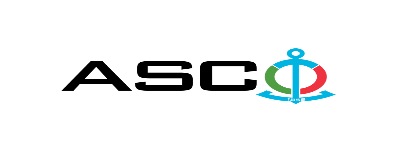 “AZƏRBAYCAN XƏZƏR DƏNİZ GƏMİÇİLİYİ” QAPALI SƏHMDAR CƏMİYYƏTİNİN№AM-159/2022 NÖMRƏLİ 30.09.2022-ci il Akkumlayatorların satınalınması MƏQSƏDİLƏ KEÇİRDİYİAÇIQ MÜSABİQƏNİN QALİBİ HAQQINDA BİLDİRİŞ                                                              “AXDG” QSC-nin Satınalmalar KomitəsiSatınalma müqaviləsinin predmeti                Akkumlayatorların satınalınmasıQalib gəlmiş şirkətin (və ya fiziki şəxsin) adı                                   Universal Pro QSCMüqavilənin qiyməti                                                11592.00 AZNMalların tədarük şərtləri (İncotresm-2010) və müddəti                                     DDPİş və ya xidmətlərin yerinə yetirilməsi müddəti40 gün ərzində